 Application Form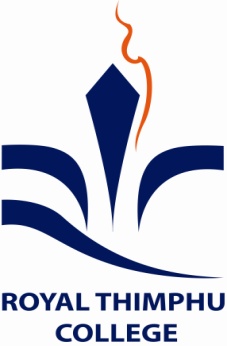 RTC-SEISA/Wheaton Student Exchange ProgrammeAcademic Year 2019-2020(Applications are due by 5pm, 16th September, 2019)Please read the exchange programme guidelines on the RTC intranet website (my.rtc.bt), which includes the Selection Criteria, Application Guidelines and Checklist sections. If a student has not had the minimum criteria portion signed by the appropriate officials, their application will be disqualified. Any activities that are not signed by the appropriate signatories and/or supported by letters on official letterhead or certificates will not be counted. Use additional sheets if necessary.Please also note the following:Applications that do not meet the specified criteria, incomplete application forms or applications missing the required documents will not be processed. Last minute cancellation by a selected student will require reimbursing the full expenses to RTC via the guarantor. In this regard, students must sign an undertaking nominating a parent/guardian as their guarantor. Up to 4 + 10 students for SEISA and 6 students for Wheaton cultural exchange program will be selected. All regular day students (2nd and 3rd yr.) can apply for the SEISA and Wheaton programmes.If you are applying for the USA programme, you are eligible for one USA visa at a time and the trip must be completed before applying for the next USA visa. Please check the programme guidelines if you are a full-time day international student for eligibility within each programme.The application form together with supporting documents listed in the checklist must be submitted to the International Relations Office by 5pm, 16th September, 2019.Applicant InformationParent/Guardian Information(Please fill the Guardian section if you live with a Guardian and if he/she will be paying the expenses associated with the trip) Minimum CriteriaPlease confirm whether you meet our minimum requirements or not. Note that applications which do not meet the specified criteria will not be processed. The minimum academic percentage required is 60% aggregate of all completed semesters. (Students will list the details for all previous completed semesters).Do you have the required minimum academic percentage? Yes: 		No:If yes, please specify the overall percentage here: ______, and provide semester-wise details under Section E- Academic Information. Do you have any back papers? Yes: 		No:Name and Signature from AAD: _________________________________________________Have you ever (including before coming to RTC) been involved in activities that led to disciplinary action against you? If yes, please provide an explanation. Candidates will be considered with SSD’s endorsement.Yes: 		No:Name and Signature from SSD: _________________________________________________                     Selection of CategoriesPlease carefully consider the following options and check the ones according to your inclination and financial viability. There are three different cultural exchange programmes– two for SEISA Japan, and one for Wheaton USA. For the latter two programmes, there are three possible funding options. You can choose to apply for all the programmes and categories or just one/few (whichever is preferable). Please select “Yes” only if you can go under all the conditions, or you can select “yes” just for those conditions which are financially possible for you.Please note that for any of the options, there are some financial costs that you must bear. A partially-funded program would require you to bear visa fees (SEVIS fee for USA), 50% airfare, hotel expenditure, and other personal expenditure, whereas, self-funded would require you to pay all the above yourself. You must submit a written agreement to pay the costs associated with any of the categories you checked “yes” to in Section D (please refer to the Consent Letter on the RTC intranet). This agreement should be signed by the person (parent/ guardian) responsible for these costs.SEISA Japan – Approx. NOVEMBER 5-14, 2019 – SEISA Africa-Asia Bridge festivalAs a special exchange programme, 4 RTC students are invited to represent Bhutan at the 2019 SEISA Africa-Asia Bridge festival (Nov 10-11), an event with over 30 countries represented, and explore Yokohama City and other locales with SEISA University. All flights, food, transportation, and accommodation are fully funded. The RTC participants should be Bhutanese nationals and are expected to prepare appropriately to share Bhutanese culture at this international festival.SEISA Japan – Cultural Exchange Program to SEISA Japan in Winter (Jan/Feb) 2020SF - SEISA Fully funded travelSP - SEISA Partially funded travelSS - SEISA Self-funded travelWheaton, USA – Cultural Exchange Program to Wheaton, Norton Massachusetts, USA (March/April) 2020WF – Wheaton Fully funded travelWP – Wheaton Partially funded travelWS – Wheaton Self-funded travelFor as many of the above options that you are interested in or willing to participate in, please rank them by your preference, with 1 being your top preference and 7 being your least preferred option (use the codes, e.g. “SAAB”, “SS”, “WP”).Please indicate if you have participated in any of the RTC organized/offered exchange programmes in the past:Please fill in the following details of the person who will be covering your personal expenses during the camp:(Note that the named person should be the one responsible for the payment of airfares, visa fees and other expendables incurred as per the criteria) Academic InformationPlease provide the academic details for your already completed semesters.Name and Signature from AAD: _____________________________________________________Academic Contributions (Conference Participation, Research Presentation outside of class)For the Sections concerning Leadership, Social Services, Academic Information and Extra-Curricular Activities, please note each activity can only be used in one category.  You must contact the coordinator of the activity and get their name and signature for each activity you are listing.  If you are scheduled to do an event off campus during the academic year (such as a conference), you will need to attach the letter of invitation and your approved proposal for the event. Only activities during the duration of your studies at RTC will be accepted.LeadershipPlease check the following leadership roles that you have undertaken at RTC including those that have not been listed here. Please note that supporting documents/certificates have to be attached with your application form to prove your participation in such activities.  If a student has completed an on-campus internship, they will need the signature of their supervisor.  If the student has completed an off-campus internship, they will need a letter on official letterhead detailing the dates of the internship, position held, and the signature and contact details of a supervisor that can be contacted for verification of the position.On-campus activitiesPlease list the social service activities that you have participated in or have helped organize. Volunteerism at RTC would include events like the graduation ceremony, health run, on campus clean-ups, etc. Community Participation & Engagement would include participation outside RTC but within Bhutan (example YVIA, shoe-vival, BCMD, etc.). Please note that supporting documents/certificates have to be attached with your application form proving your participation in such activities. Off-campus activitiesPlease record all the off campus activities that you have participated in outside of RTC organized events. You must attach a certificate or a letter written on official letterhead for the activity to be counted.International ParticipationAre you or have been a roommate of an international student? If yes, please provide their name, exchange programme and the year/semester. Yes: 		No:Name and Signature from IRO: _________________________________________________________Have you been a buddy of an international student? If yes, please provide the necessary details.Yes: 		No:Name and Signature from IRO: ________________________________________________Please list any international contributions that you have made (these do not include scholarships or trips awarded to a student via previous RTC application process).Application checklist: Please check if you have submitted all the following:I hereby certify that all the information submitted in the application and any other supporting documents are my own and are factually true and correct to the best of my knowledge. Those documents signed by parents and/or guardians have been read by them and bear their true signatures. I understand that if ANY submitted information is found to be false, I may be subjected to disciplinary action, including but definitely not limited to immediate denial of the application. I guarantee, in addition, that RTC will be fully and promptly reimbursed by my guarantor for all expenses expended on me as a result of last minute cancellation. I acknowledge that all modes of scholarships offered, even for the self-financed option, cover all other arrangements including transportation, accommodation and meals by RTC and the partner institution. I understand that if selected, it is required to adhere to the requirements as set by RTC and attend all deadlines/meetings with regard to this programme.Full name of Applicant:Signature:							Date:Applicant’s full name:  ___________________________________________________________Applicant’s full name:  ___________________________________________________________2. Date of BirthDay/ Month/ Year3. Male:             Female:4. Nationality:__________________5. CID No:_____________________6. Permanent Address:__________                    ______________________________                                                           ______________________________                                                                                                                      .7. Contact DetailsEmail:_______________________Mobile:______________________Telephone:___________________ 8. Program Details:Programme:_____________________Semester:_____________________Enrolment No:__________________9. Residence: Day Scholar:Border: (If Border, please specify):_______________Current or past International Roommate:Yes:           No: NameFatherMotherGuardianNameOccupation/ Job title & OrganizationContact address:E-mail:Mobile:Telephone:CategoryExpenses Covered by ScholarshipPersonal ExpensesSlotsSAABAll expenses for food, transportation and accommodation in Japan are paid for.Fully funded air travelJapan Visa Fees: Nu. 2340Thai Tourist Visa: Nu.3200Incidental and Personal Expenses in Bangkok: Approx. Nu. 60004CategoryExpenses Covered by ScholarshipPersonal ExpensesSlotsSFAll expenses for food, transportation and accommodation in Japan are paid for.Fully funded air travelJapan Visa Fees: Nu. 2340Thai Tourist Visa: Nu.3200Incidental and Personal Expenses in Bangkok: Approx. Nu. 60003SPAll expenses for food, transportation and accommodation in Japan are paid for.50 % funded air travelJapan Visa Fees: Nu. 2340Thai Tourist Visa: Nu. 3200Incidental and Personal Expenses in Bangkok: Approx. Nu. 600050% airfare: Approx. Nu. 35,000 (PBH-BKK-NRT-BKK-PBH)3SSAll expenses for food, transportation and accommodation in Japan are paid for.Japan Visa Fees: Nu. 2340Thai Tourist Visa: Nu. 3200Incidental and Personal Expenses in Bangkok: Approx. Nu. 6000Air travel full fare: Approx. Nu. 70,000 (PBH-BKK-NRT-BKK-PBH)4CategoryExpenses Covered by ScholarshipPersonal ExpensesNumber of SlotsWFAll expenses for food, transportation and accommodation in the USA are paid for.Visa fees and SEVIS fees are all paid for.Fully funded air travel Incidental and Personal Expenses 2WPAll expenses for food, transportation and accommodation in the USA are paid for.50 % funded air travelUSA Visa fees: Nu. 11,304SEVIS Fees: Nu.14,130Incidental and Personal Expenses in Delhi: Approx. Nu.20,000 Half air fare - Nu 60,0002WSAll expenses for food, transportation and accommodation in USA are paid forUSA Visa fees: Nu. 11,304SEVIS Fees: Nu.14,130Incidental and Personal Expenses in Delhi: Approx. Nu.20,000 Full air fare - Nu 120,00021.4.7.2.5.3.6.Name of the person:Occupation/Job Title & Organization:Contact Address:Mobile & Telephone:Email address:ProgrammeSemesterYearOverall %Semester Attendance %Scholastic Achievements (President’s list, Dean’s list, etc.)IIIIIIIVVActivityDateRoleSupervisorLeadershipPosition/Special AccomplishmentsYear(s)Semester(s)Name of SSD MemberSignature of SSDStudent GovernmentResidence AssistantClub CoordinatorClass RepresentativeOther Leadership Roles, Please SpecifyActivityPosition/Special AccomplishmentYear (s) / SemesterName of CoordinatorSignature of coordinator or SSDActivityPosition/Special AccomplishmentYear (s) / SemesterName of CoordinatorApplication form duly signed and dated along with a recent photoA 300 word essay conveying: “Why I want to participate in this program, how this experience will benefit me personally and academically and what I can offer this program in return”.Academic transcript (Showing Semester-wise) – print from results.rtc.btCID Card PhotocopyA written consent from Parents for your participation in this programmeRelevant Merit and other Certificates obtained at RTC